2021年第26期阿坝州文化馆（州美术馆、州非遗中心）召开《百年阿坝民族民间传统服饰集成》审稿会4月27日上午，《百年阿坝民族民间传统服饰集成》审稿会在四川美术出版社召开。会上，四川美术出版社出版中心副主任聂平对书籍的整体情况进行了介绍，设计师符代川汇报了书籍设计的总体构思。汇报完毕后，馆领导对书籍所体现出的框架结构、装帧设计的突破、重要的社会价值等方面给予了高度的肯定。此外，馆领导们也从封面设计、目录设置、文字编辑、图片选用、非遗传承人等方面提出了修改建议。  最后，俄玛塔馆长表示《百年阿坝民族民间传统服饰集成（上中下）》的出版在今年出版意义非凡，是对建党100周年的献礼，同时也是对阿坝百年来民族服饰的一个全面展示，将彰显阿坝州民族民间传统服饰的文化内涵、特征和品位，探索阿坝州民族民间传统服饰文化的价值与定位，从而丰富和深化阿坝州民族民间文化的研究。并要求虽然时间紧任务重，依然要注重细节、加快进度、保证质量，努力打造精品。阿坝州文化馆（州美术馆、州非遗中心）2021年4月28日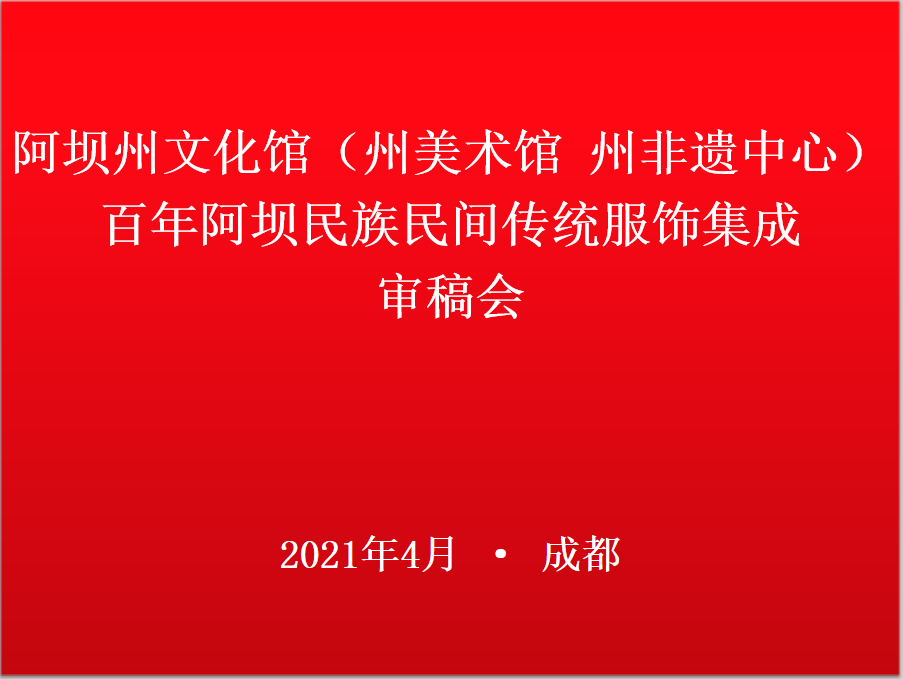 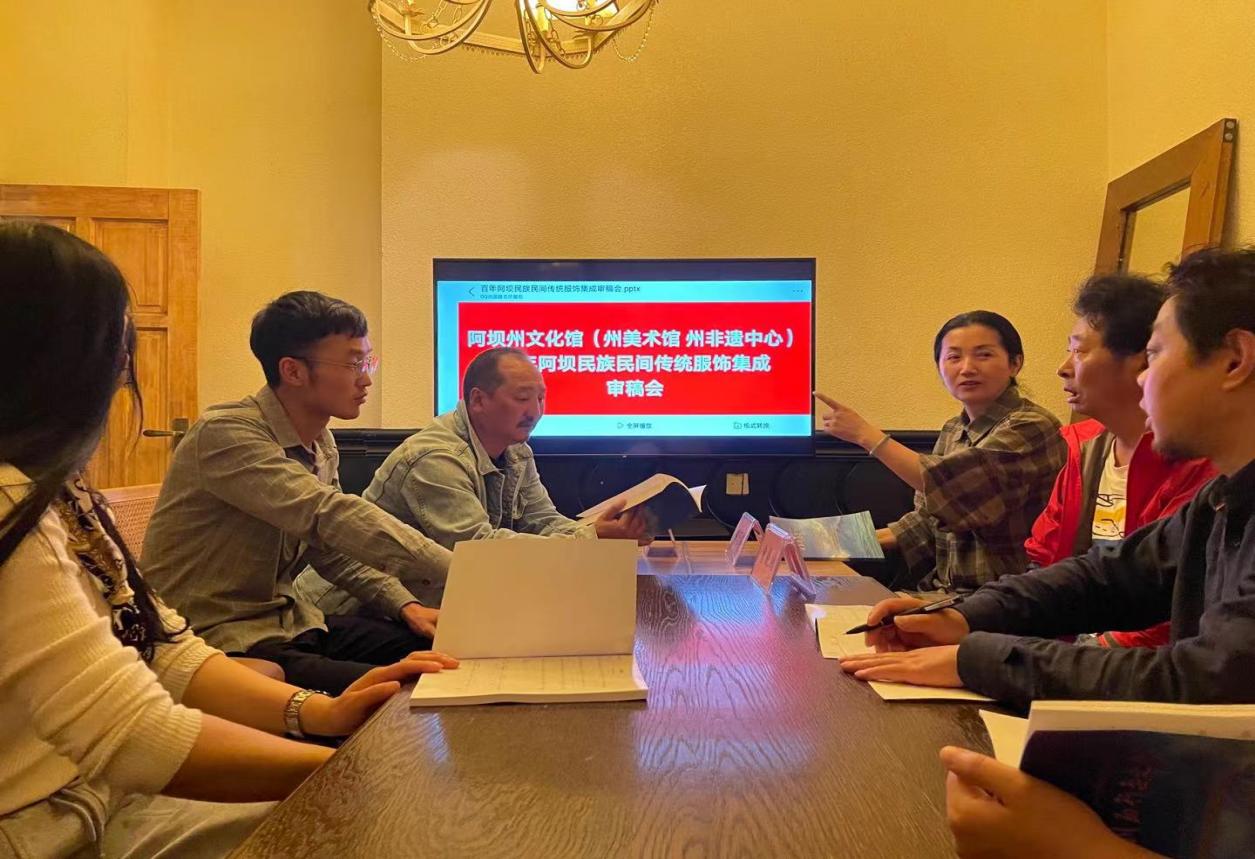 